MAKE THE SHOT WITH NEW HHA™ SPORTS TETRA DOVETAIL SIGHTSNew Additions to the Award-Winning Tetra Line Give Mathews Archery Tournament Shooters and Hunters the Competitive EdgeWisconsin Rapids, WI – The leader in adjustable bow sight technology, HHA™ Sports is proud to announce a new line of Tetra Dovetail tournament sights that fit the 2022 Mathews Archery line. These sites bring accuracy and adjustability to Mathews bows equipped with their Bridge-Lock sight-mounting system.“The archery industry is always innovating and coming up with new ways to get the arrow to the exact spot the shooter wants to place it," said Chris Hamm, Co-Owner and VP of Operations at HHA Sports. "We consider ourselves as one of those leaders and bow manufacturers like Mathews Archery who are always looking for ways to get the edge on the competition. We welcomed the challenge to adapt our Tetra line of sights to work with Mathews Bridge-Lock design, and the results are speaking for themselves.”The Tetra Tournament and Tetra Max Tournament feature 2.1-inches of vertical travel. and come in single or 4-pin options, each with a vibrant green sight ring with an integrated bubble level. The sights come in either .010 or .019 fiber sizes and a variety of housing diameters to fit your exact specifications., letting you customize the sight to your needs. New for 2022, the Tetra Series sights feature the Infinite Adjust Plate, allowing you to make elevation and 2nd axis adjustments independent of each other. HHA Sports added this feature to simplify the set up and sight in process, getting you the accuracy you demand and bringing your shots on the target faster than ever before.Every Tetra model is made from 6061-T6 aluminum and comes with laser-engraved witness marks for fine tuning, ergonomic adjustment knobs, 2nd and 3rd axis adjustment, and a two-stage micro windage system. The patented R.D.S. Sight Tape Technology offers individual yardage marks from 20 to 100 yards and is the industry’s most accurate and dependable tape system.All 2022 Tetra and Tetra Max dovetail models are compatible with the Mathews Bridge Lock Technology. Already own a Tetra or Tetra Max and want to adapt it to your new Mathews bow? No worries, as you can buy just the dovetail frame for both the Tetra and Tetra Max. The dovetail bar comes in both the short bar (4”-5”) as well as the standard (4”-7”) options. All of this gives you options to match HHA Sports sights with Mathews legendary bows. Like everything HHA Sports makes, HHA Sports Tetra Dovetail sights have a 100-percent lifetime warranty and are proudly sourced and Made in the U.S.A.About HHA SportsFor nearly 40 years, HHA Sports has been the leader in single pin technology producing superior sights and accessories for archers.  With a passion for the outdoors, the company’s development team has created a line of products rich with exclusive features – from its patented R.D.S. technology to its A.R.M.O.R. Pin Technology – that set the brand apart from all others. With an eye firmly fixed on detail, HHA Sports is committed to creating the most highly functional gear.  Products are all Made in the USA and backed with a 100 percent lifetime warranty.  All this means whether you are scaling some of the world’s toughest terrain on a hunt, or shooting for gold in a championship round; you can always expect the very best, most accurate shooting from HHA Sports.  For more information about HHA Sports, visit: www.hhasports.com.Connect with us on social media: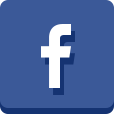 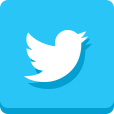 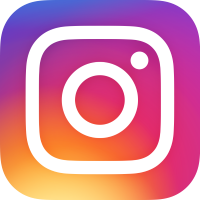 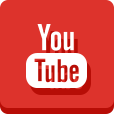 
Editor’s Note: For press releases and hi-res images from Full-Throttle’s wide range of clients, please visit our online press room. 